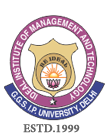 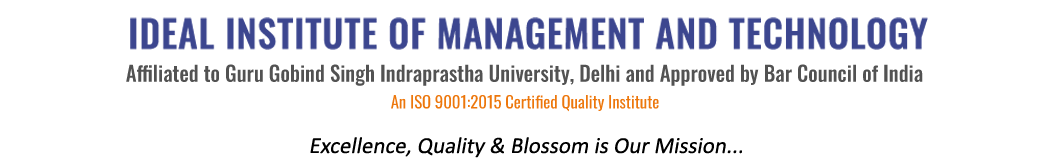       16 X, Karkardooma Institutional Area, (Near Telephone Exchange)
Delhi-110092+91 (11) 22372639, 22375961,http://idealinstitute.edu.inINDUSTRIAL VISIT TO AMAR UJALA PUBLICATION LTD. - 14TH MARCH 2016S. No.NameEnroll No.S. No.NameEnroll No.1ABHAY SAHLOT001210017152ALISHA TYAGI003210017153JIGYASU PANT007210017154KANIKA VERMA009210017155KOMAL BOTHRA011210017156KUNAL AGGARWAL013210017157LAKSHAY KHANNA014210017158MANDEEP KAUR015210017159MIIT VAID0162100171510MONIKA NEGI0182100171511NISHANT ARORA0212100171512NISHTHA SHARMA0222100171513PRIYANKA KUMARI0232100171514RAHUL ARORA0242100171515SAMARTH GANDOTRA0282100171516SHUBHAM0312100171517SONIA0322100171518SUBI GOENKA0342100171519VARUN CHOPRA0362100171520KOMAL SHARMA4012100171521PALAK GANDHI4022100171522SRISHTI AGGARWAL4042100171523SAUMYA VERMA4072100171524RAJAT JAIN4082100171525DEEPANSHU SHARMA4092100171526RIYA NARULA4102100171527SHIVAM SHARMA4112100171528ASHISH MALIK4142100171529SHIKHAR BHARDWAJ30MANSI SAINI31VASU RASTOGI